Группа 6 электротехника   задание от 07.05Выполнить лабораторную работу по теме «Трансформаторы». Все данные есть в инструкции. Выполняете все номера опытов. Фотографию готовой работы выслать по почте bav@apt29.ru  Работу оформляете стандартным способом (все как на обычном занятии). Жду работы 08.05  Описание работы смотрите на 2  и 3 странице этого документа.До сих пор не зарегистрировались в Цифровом колледже Архангельской области следующие обучающиеся: Гахраманов Ульвин, Дурасов Даниил, Клокотов Дмитрий, Ловдин Дмитрий, Лопух Даниил, Маринский Максим, Пяткин Игорь, Рудаков Евгений, Семакин Алексей, Шарафутдинов Андрей.  Срочно это сделать (сегодня), приглашение вам было отослано (может попасть в спам). Некоторые занятия будут проходить на этой платформе.Сдать долги по иностранному языку до 08.05! 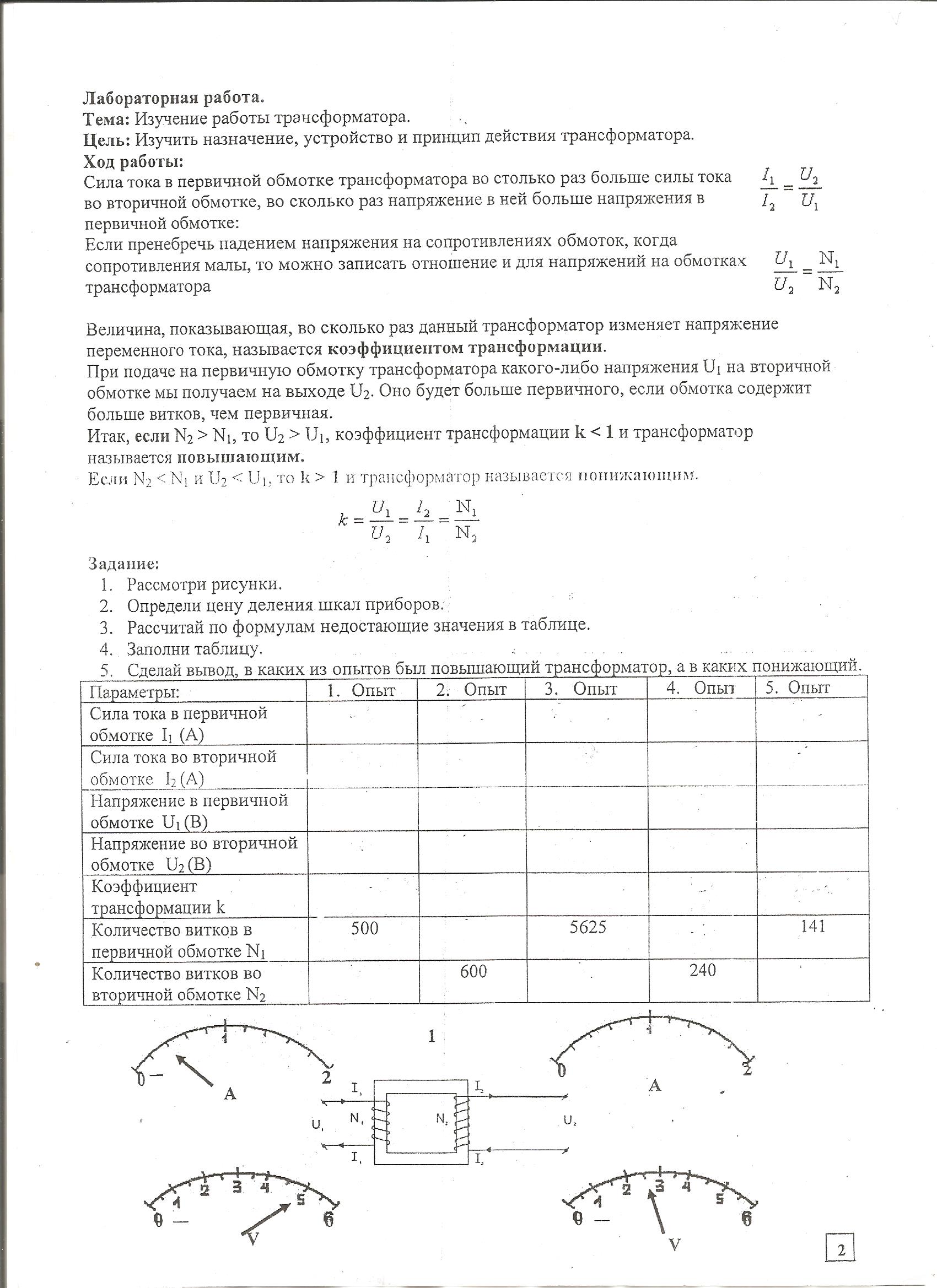 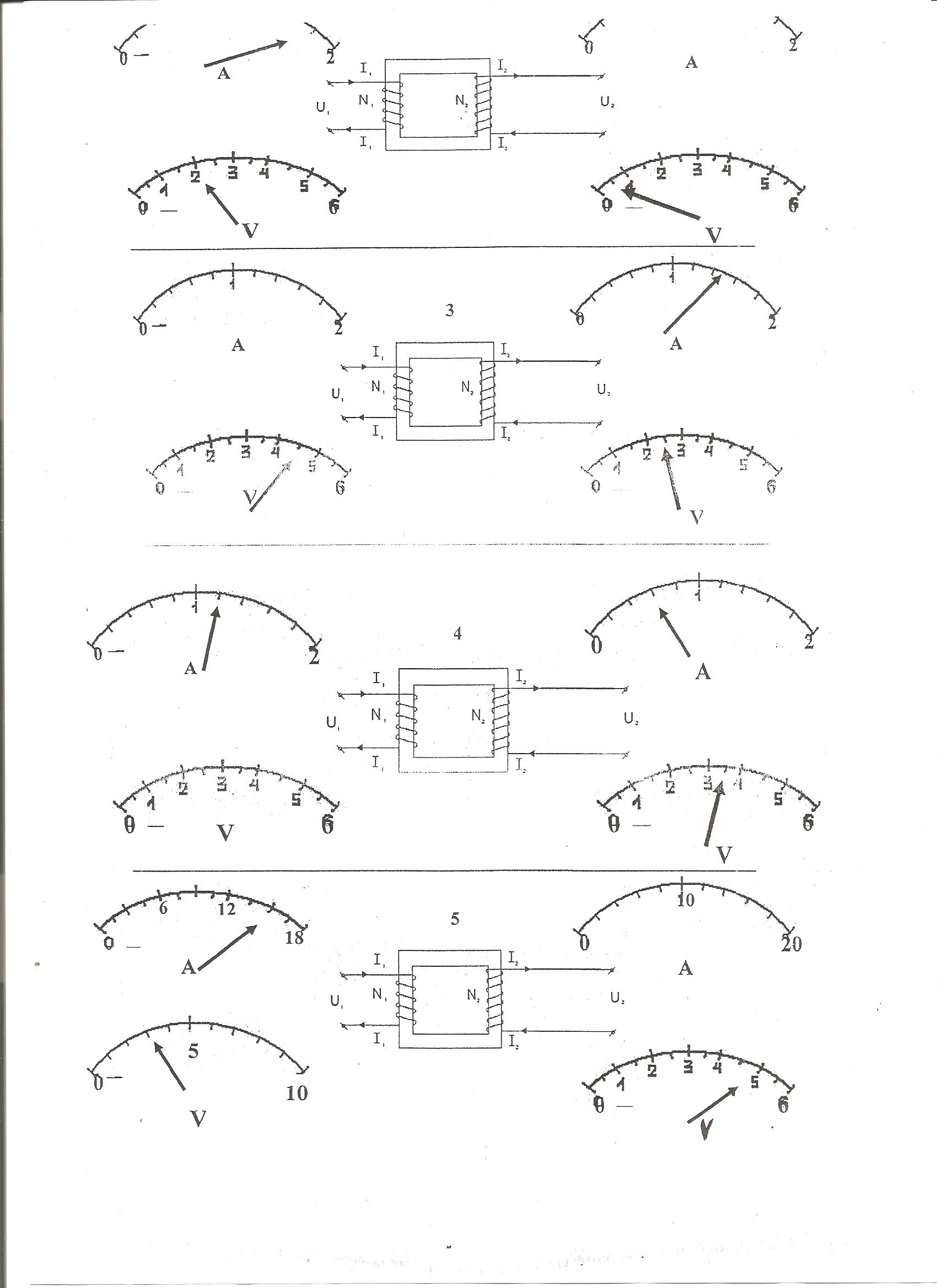 